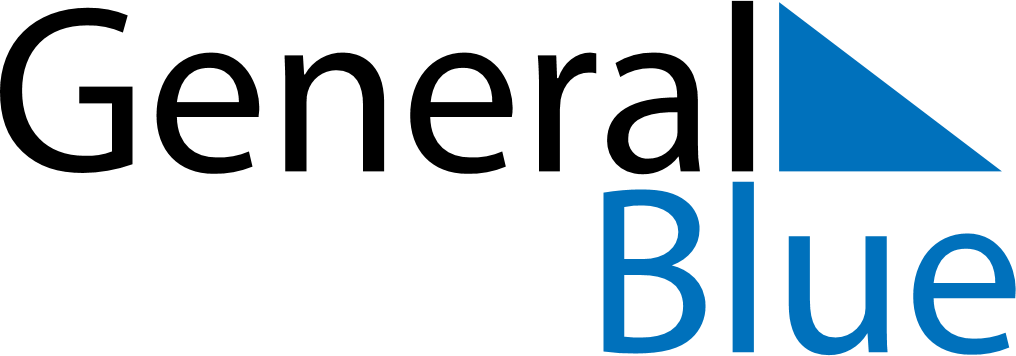 February 2024February 2024February 2024February 2024February 2024February 2024Tabatinga, Amazonas, BrazilTabatinga, Amazonas, BrazilTabatinga, Amazonas, BrazilTabatinga, Amazonas, BrazilTabatinga, Amazonas, BrazilTabatinga, Amazonas, BrazilSunday Monday Tuesday Wednesday Thursday Friday Saturday 1 2 3 Sunrise: 6:44 AM Sunset: 7:01 PM Daylight: 12 hours and 17 minutes. Sunrise: 6:44 AM Sunset: 7:02 PM Daylight: 12 hours and 17 minutes. Sunrise: 6:44 AM Sunset: 7:02 PM Daylight: 12 hours and 17 minutes. 4 5 6 7 8 9 10 Sunrise: 6:45 AM Sunset: 7:02 PM Daylight: 12 hours and 16 minutes. Sunrise: 6:45 AM Sunset: 7:02 PM Daylight: 12 hours and 16 minutes. Sunrise: 6:45 AM Sunset: 7:02 PM Daylight: 12 hours and 16 minutes. Sunrise: 6:45 AM Sunset: 7:02 PM Daylight: 12 hours and 16 minutes. Sunrise: 6:45 AM Sunset: 7:01 PM Daylight: 12 hours and 16 minutes. Sunrise: 6:45 AM Sunset: 7:01 PM Daylight: 12 hours and 15 minutes. Sunrise: 6:46 AM Sunset: 7:01 PM Daylight: 12 hours and 15 minutes. 11 12 13 14 15 16 17 Sunrise: 6:46 AM Sunset: 7:01 PM Daylight: 12 hours and 15 minutes. Sunrise: 6:46 AM Sunset: 7:01 PM Daylight: 12 hours and 15 minutes. Sunrise: 6:46 AM Sunset: 7:01 PM Daylight: 12 hours and 15 minutes. Sunrise: 6:46 AM Sunset: 7:01 PM Daylight: 12 hours and 14 minutes. Sunrise: 6:46 AM Sunset: 7:01 PM Daylight: 12 hours and 14 minutes. Sunrise: 6:46 AM Sunset: 7:01 PM Daylight: 12 hours and 14 minutes. Sunrise: 6:46 AM Sunset: 7:00 PM Daylight: 12 hours and 14 minutes. 18 19 20 21 22 23 24 Sunrise: 6:46 AM Sunset: 7:00 PM Daylight: 12 hours and 13 minutes. Sunrise: 6:46 AM Sunset: 7:00 PM Daylight: 12 hours and 13 minutes. Sunrise: 6:46 AM Sunset: 7:00 PM Daylight: 12 hours and 13 minutes. Sunrise: 6:46 AM Sunset: 7:00 PM Daylight: 12 hours and 13 minutes. Sunrise: 6:46 AM Sunset: 6:59 PM Daylight: 12 hours and 13 minutes. Sunrise: 6:46 AM Sunset: 6:59 PM Daylight: 12 hours and 12 minutes. Sunrise: 6:46 AM Sunset: 6:59 PM Daylight: 12 hours and 12 minutes. 25 26 27 28 29 Sunrise: 6:46 AM Sunset: 6:59 PM Daylight: 12 hours and 12 minutes. Sunrise: 6:46 AM Sunset: 6:58 PM Daylight: 12 hours and 12 minutes. Sunrise: 6:46 AM Sunset: 6:58 PM Daylight: 12 hours and 11 minutes. Sunrise: 6:46 AM Sunset: 6:58 PM Daylight: 12 hours and 11 minutes. Sunrise: 6:46 AM Sunset: 6:57 PM Daylight: 12 hours and 11 minutes. 